****************************************************************************************************               ****************************************************************************************************ОТЧЕТоб оказанных услугах по управлению и (или) выполненных работах по содержаниюи текущему ремонту общего имущества за второй квартал 2021 года в многоквартирном доме по адресу: К. Маркса 42аВсего за период с "01" апреля 2021 г. по "30" июня 2021 г.выполнено работ (в том числе работ, выполненных и неучтённых в отчёте за первый квартал 2021 г.) (оказано услуг) на общую сумму 275428,99 р.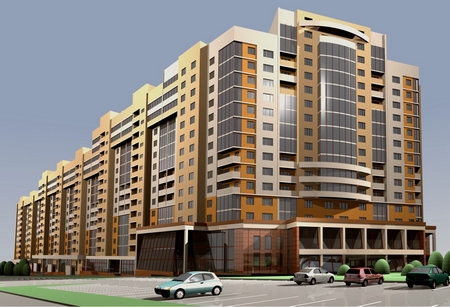          Общество с ограниченной ответственностью         «Управляющая компания        «Серов Веста»           телефон 7-57-11, 6-96-09624992 Россия Свердловская область город Серов, ул. Ленина, 152ИНН 6680002652/КПП 668001001, ОГРН 1136680001480 р/счет 40702810669300000476,к/с  30101810900000000795 ПАО КБ «УБРиР»БИК 046577795 Наименование вида
работы
(услуги) Периодичность/
количественный
показатель
выполненной
работы
(оказанной
услуги)Единица
измерения
работы
(услуги)Цена
выполненной
работы
(оказанной
услуги),
в рубляхУслуги по приему платежей граждан фактическая(раз) за период8313,27Управление УК МКДфактическая(раз) за период39157,03Техническое обслуживание общедомовых приборов учета   (Общие работы, выполняемые для надлежащего содержания систем водоснабжения (холодного и горячего), отопления и водоотведения в многоквартирных домах )фактическая(раз) за период1968,00Закрытие, открытие задвижек на отоплении, гвс (Общие работы, выполняемые для надлежащего содержания систем водоснабжения (холодного и горячего), отопления и водоотведения в многоквартирных домах)фактическая(раз) за период3443,78Обследование тех.состояния дымоходов и вентиляционных каналов (Работы, выполняемые в целях надлежащего содержания систем вентиляции и дымоудаления многоквартирных домов)фактическая(раз) за период1194,13Замена участка трубопровода (Общие работы, выполняемые для надлежащего содержания систем водоснабжения (холодного и горячего), отопления и водоотведения в многоквартирных домах)фактическая(раз) за период5115,14Установка регулятора температуры подачи гвс   ( Общие работы, выполняемые для надлежащего содержания систем водоснабжения (холодного и горячего), отопления и водоотведения в многоквартирных домах)  фактическая(раз) за период87217,88Техническое обслуживание ВДГО (Работы, выполняемые в целях надлежащего содержания систем внутридомового газового оборудования в многоквартирном доме)фактическая(раз) за период5186,46Техническое диагностирование ВДГО и ВКГО (Работы, выполняемые в целях надлежащего содержания систем внутридомового газового оборудования в многоквартирном доме)фактическая(раз) за период6640,92Обследование инженерных сетей и  прочие работы, выполняемые сантех. группой (Общие работы, выполняемые для надлежащего содержания систем водоснабжения (холодного и горячего), отопления и водоотведения в многоквартирных домах)фактическая(раз) за период5501,82Восстановление, ремонт вентшахт (Работы, выполняемые в целях надлежащего содержания крыш многоквартирных домов)фактическая(раз) за период1217,48Ремонт, окраска фасада (Работы, выполняемые в целях надлежащего содержания фасадов многоквартирных домов)фактическая(раз) за период1220,62Работы по остеклению ( Работы, выполняемые в целях надлежащего содержания оконных и дверных заполнений помещений, относящихся к общему имуществу в многоквартирном доме)фактическая(раз) за период13757,95Ремонт крыльца входной группы (Работы, выполняемые в целях надлежащего содержания фасадов многоквартирных домов)фактическая(раз) за период10805,05Изолировка трубопроводов (Общие работы, выполняемые для надлежащего содержания систем водоснабжения (холодного и горячего), отопления и водоотведения в многоквартирных домах)фактическая(раз) за период6799,39Аварийно-ремонтные работы (Обеспечение устранения аварий в соответствии с установленными предельными сроками на внутридомовых инженерных системах в многоквартирном доме, выполнения заявок населения)фактическая(раз) за период958,37Уборка мест общего пользования (Работы по содержанию помещений, входящих в состав общего имущества в многоквартирном доме)фактическая(раз) за период13532,09Снятие показаний индивидуальных и общедомовых приборов учета электрической энергии (Работы, выполняемые в целях надлежащего содержания электрооборудования, радио- и телекоммуникационного оборудования в многоквартирном доме)фактическая(раз) за период9576,00Ревизия электрощита и ВРУ ( Работы, выполняемые в целях надлежащего содержания электрооборудования, радио- и телекоммуникационного оборудования в многоквартирном доме) фактическая(раз) за период7768,79Выкашивание газонов  (Работы по содержанию придомовой территории в теплый период года)фактическая(раз) за период17672,60Расходы на благоустройство и обеспечение санитарного состояния придомовой территории  (  Работы по содержанию земельного участка, на котором расположен многоквартирный дом) фактическая(раз) за период28382,21